Информационное письмоУважаемые участники приглашаем принять участие в III Межвузовском студенческом конкурсе эссе «Россия без коррупции: миф или реальность?»Конкурс проводится Научным Студенческим Обществом Факультета государственного управления и финансового контроля Финансового университета при Правительстве РФ совместно с Национальным комитетом общественного контроля. Для участия в конкурсе приглашаются студенты 1-4 курсов бакалавриата и 1-2 курсов магистратуры.Конкурс направлен на популяризацию борьбы с коррупцией среди студенческой молодежи, а также на поиск и разработку новых механизмов борьбы с коррупцией. К участию в конкурсе допускаются эссе студентов, выполненные по одному из направлений: Системный подход к борьбе с коррупциейСовременные инструменты в борьбе с коррупциейКоррупция глазами студентовРаботы могут быть написаны как единолично, так и в сооавторстве (число соавторов не может превышать 2-х человек).Для участия в конкурсе необходимо в период с 30 октября 2019г. по 24 ноября 2019 г. разместить свою работу, оформленную в соответствие с требованиями в Приложении 1, на портале https://lomonosov-msu.ru/rus/event/5942/ после процедуры регистрации. В случае, если с загрузкой на портал возникла проблема, отправить конкурсную работу можно также по адресу konkursesse@ro.ru с указанием ФИО, темы работы, тематического направления, учебного заведения и курса, на котором обучаетесь.Перечень критериев, по которым будет осуществляться экспертная оценка конкурсных работ: Соответствие конкурсной работы заявленной тематикеНовизна выводов / идей Обоснованность суждений / заключений Оригинальность предоставленных материаловПрактическая значимость результатов работы Конкурсные работы проверяются Национальным комитетом общественного контроля.Награждение победителей, призеров* и участников состоится 6 декабря в 16:00 по адресу ул. Ленинградский проспект, д.51/1. Примечание*: победители и призеры Межвузовского конкурса студенческих эссе «Россия без коррупции: миф или реальность» получат возможность принять участие в финальном этапе кейс-турнира «Россия без коррупции» (совместно с Национальным комитетом общественного контроля.), который пройдет в 2020 году, минуя заочный этап отбора. Приложение 1ТРЕБОВАНИЯ К ОФОРМЛЕНИЮ ЭССЕ.Эссе должно быть напечатано 14 шрифтом (Times New Roman) через 1,5 интервала (MS Word), абзацный отступ 1,25 см.  Общий объем от 3 до 6 страниц, уникальность текста не менее 85 процентов. Страницы эссе должны иметь сквозную нумерацию. Тема эссе должна выделяться полужирным шрифтом (см. Приложение 2).В основной части эссе могут использоваться подзаголовки, которые необходимо выделить полужирным шрифтом. Печатать подзаголовки следует с абзацного отступа (1,25 см), с заглавной буквы, без точки в конце  и без использования подчеркивания.  Необходимо логично и последовательно приводить аргументы, раскрывая заявленную тему. Рекомендуется активно использовать мнения различных ученых, приводить цитаты. Используемые цитаты должны быть заключены в кавычки и содержать ссылку на первоисточник с указанием авторства, года издания и страницы расположения цитируемой фразы. Информация об источнике (ссылка) может приводиться в квадратных скобках с указанием порядкового номера источника в списке литературы.В основной части эссе могут присутствовать схемы, диаграммы, таблицы. Все рисунки и таблицы нумеруются, а их название располагается посередине строки (Рисунок 1 – Название, Таблица 1 – Название). Название рисунка пишется под рисунком, а название таблицы – над таблицей.Заключение должно содержать до 1 страницы текста, в котором отмечаются достигнутые цели и задачи, выводы, обобщающие авторскую позицию по поставленной проблеме и перспективные направления возможных исследований по данной тематике. В конце должны быть обозначены несколько литературных источников, среди которых может быть представлен только один учебник, поскольку эссе предполагает умение работать с научными источниками, к которым относятся монографии, научные сборники, статьи в периодических изданиях.Приложение 2 Иванов Иван Ивановичстудент 2 курсаФакультета менеджмента Финансового университета при Правительстве РФ«Актуальные проблемы социальной природы коррупции»Текст эссетекст текст  текст текст текст текст текст текст текст текст текст текст текст текст  текст текст текст текст текст текст текст текст текст текст текст текст  текст текст текст текст текст текст текст текст текст текст текст текст  текст текст текст текст текст текст текст текст текст текст текст текст  текст текст текст текст текст текст текст текст текст текст текст текст  текст текст текст текст текст текст текст текст текст текст текст текст  текст текст текст текст текст текст текст текст текст текст текст текст  текст текст текст текст текст текст текст текст текст текст текст текст  текст текст текст текст текст текст текст текст текст текст текст текст  текст текст текст текст текст текст текст текст текст текст Список использованных источников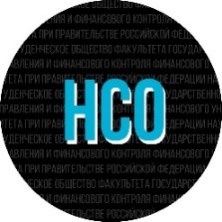 III Межвузовский студенческий конкурс эссе«Россия без коррупции: миф или реальность?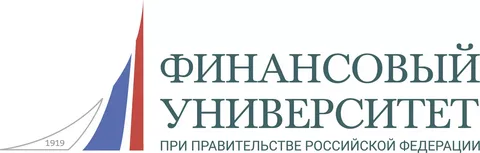 